РЕШЕНИЕРассмотрев проект решения Городской Думы Петропавловск-Камчатского городского округа о внесении изменений в Положение о Комитете Городской Думы Петропавловск-Камчатского городского округа по социальной политике, утвержденное решением Городской Думы Петропавловск-Камчатского городского округа от 28.11.2012 № 38-р, внесенный заместителем председателя Городской Думы Петропавловск-Камчатского городского округа, председателем Комитета 
по социальной политике Смирновым С.И., в соответствии со статьей 29 Устава Петропавловск-Камчатского городского округа, статьей 8 Регламента Городской Думы Петропавловск-Камчатского городского округа, Городская Дума Петропавловск-Камчатского городского округаРЕШИЛА:1. Внести в Положение о Комитете Городской Думы Петропавловск-Камчатского городского округа по социальной политике, утвержденное решением Городской Думы Петропавловск-Камчатского городского округа от 28.11.2012
№ 38-р, следующие изменения:1) пункт 2.1. изложить в следующей редакции:«2.1. В ведении Комитета находятся вопросы, связанные с:2.1.1 осуществлением мер социальной и экономической поддержки малообеспеченных, многодетных, неполных семей, лиц с ограниченными возможностями здоровья, пожилых людей, детей-сирот, детей-инвалидов;2.1.2 повышением эффективности работы учреждений сферы социального обслуживания населения путем сохранения и развития материально-технической базы;2.1.3 развитием учреждений социального обслуживания населения в целях удовлетворения потребности населения, развития семейных форм воспитания детей, оставшихся без попечения родителей;2.1.4 привлечением внимания общественности к проблемам семей, лиц 
с ограниченными возможностями здоровья, пожилых людей, детей-сирот;2.1.5 обеспечением малоимущих граждан, проживающих в городском округе 
и нуждающихся в улучшении жилищных условий, жилыми помещениями 
в соответствии с жилищным законодательством;2.1.6 взаимодействием органов местного самоуправления городского округа с органами государственной власти, общественными и благотворительными организациями в решении задач социальной поддержки населения городского округа;2.1.7 организацией предоставления общедоступного и бесплатного дошкольного, начального общего, основного общего, среднего общего образования по основным общеобразовательным программам в муниципальных образовательных организациях; 2.1.8 организацией предоставления дополнительного образования детей 
в муниципальных образовательных организациях, созданием условий 
для осуществления присмотра и ухода за детьми, содержанием детей 
в муниципальных образовательных организациях,  а также организацией отдыха детей в каникулярное время;2.1.9 организацией и осуществлением мероприятий по работе с детьми 
и молодежью в городском округе;2.1.10 созданием условий для оказания медицинской помощи населению 
на территории городского округа в соответствии с территориальной программой государственных гарантий бесплатного оказания медицинской помощи.».2. Настоящее решение вступает в силу со дня его подписания.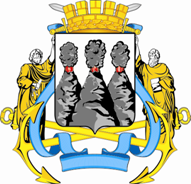 ГОРОДСКАЯ ДУМАПЕТРОПАВЛОВСК-КАМЧАТСКОГО ГОРОДСКОГО ОКРУГАот 28.10.2015 № 850-р38-я сессияг.Петропавловск-КамчатскийО внесении изменений в Положение                        о Комитете Городской Думы Петропавловск-Камчатского городского округа по социальной политике, утвержденное решением Городской Думы Петропавловск-Камчатского городского округа от 28.11.2012 № 38-рГлава Петропавловск-Камчатского городского округа, исполняющий полномочия председателя Городской ДумыК.Г. Слыщенко                        